Контрольно-измерительные материалы по географии для 5 класса
(образовательная программа основного общего образования)Назначение контрольно-оценочных материалов – оценить уровень общеобразовательной подготовки обучающихся 5 классов по географии.
Содержание контрольно-измерительных материалов определяется на основе: 1. Федерального государственного образовательного стандарта основного общего образования (Приказ Министерства образования и науки РФ №1897 от 29 декабря 2010г.).2. Примерной основной образовательной программы основного общего образования. 3. На основе учебника А.И. Алексеева, Е.К. Липкиной, В.В. Николиной - География 5- 6 класс – М. : Просвещение, 2018г4. Рабочей программы по географии 5-9 классы (ФГОС ООО).Кодификаторэлементов содержания и требований к уровню подготовки обучающихся1. Перечень элементов предметного содержания2. Перечень требований к уровню подготовки обучающихся3. Перечень требований элементов метапредметного содержанияПроверочная работа по разделу №1 «Развитие географических знаний о Земле»Вид контроля: текущийСпецификация КИМ Назначение проверочной работы: оценить уровень освоения каждым учащимся 5 класса содержания раздела№1«Развитие географических знаний о Земле» и раздел №2 « Планета Земля»  учебного предмета.    Содержание контрольных измерительных заданий определяется содержанием рабочей программы учебного предмета «география», а также содержанием учебника для общеобразовательных учреждений под редакцией А.И. Алексеева, Е.К. Липкиной, В.В. Николиной - География 5- 6 класс – М. : Просвещение, 2018г. Материалы и оборудование для выполнения работы: печатные тексты работы для каждого обучающегося. Время, отводимое на выполнение работы: 35минут.Проверочная работа состоит из 14 заданий: 10 задания базового уровня, 4 - повышенного. Распределение заданий по уровням сложности, проверяемым элементам предметного, метапредметного содержания, уровню подготовки, оценки заданий и времени выполнения представлено в таблице.Оценивание заданийИТОГО 18 балловПеревод баллов к 5-балльной отметкеПроверочная работа5 класс (1 полугодие)1.Перевод слова «гео» (с греческого языка)  обозначает:а) земля б)луна  в) планета г) озеро2.Кто первым из ученых  составил наиболее точную карту миру? а) Геродот б) Эратосфен в) Аристотель г) Птолемей3. Первое кругосветное путешествие совершила экспедиция:а) Колумба б) Кука в) Магеллана г) Никитина4. Какой из существующих материков был открыт раньше других?а) Африка б) Австралия  в) Антарктида г) Южная Америка5. Имя Дежнева на географической карте носит ?6. Кто первым достиг Южного полюса?7. Солнце  это:а) планета б) звезда в) созвездие8. Какую форму имеет Земля?а) шар   б) геоид   в) эллипсоид9. Самый большой  по площади материк?а) Северная Америка б) Антарктила в) Евразия г) Африка10. Самый большой  по площади океан?а) Тихий  б) Индийский в) Атлантический   г) Северный Ледовитый11. На каком материке мы живем?а) Африка б) Австралия  в) Евразия г) Южная Америка12. Назовите главное следствие вращения Земли вокруг Солнца оси?13.  Назовите главное следствие вращения Земли вокруг своей оси? 14. Високосный год наступает:а) раз в год б) раз в два года  в) раз в три года   г) раз в четыре годаПроверочная работа за 2 полугодие Вид контроля: текущийСпецификация КИМ Назначение проверочной работы: оценить уровень освоения каждым учащимся 5 класса содержания раздела 3. «План и карта»; Литосфера» учебного предмета.    Содержание контрольных измерительных заданий определяется содержанием рабочей программы учебного предмета «география», а также содержанием учебника для общеобразовательных учреждений под редакцией А.И. Алексеева, Е.К. Липкиной, В.В. Николиной - География 5- 6 класс – М. : Просвещение, 2018 г. Материалы и оборудование для выполнения работы: печатные тексты работы для каждого обучающегося. Время, отводимое на выполнение работы: 35 минут.Проверочная  работа состоит из 18 заданий: 11 задания базового уровня, 7 - повышенного. Распределение заданий по уровням сложности, проверяемым элементам предметного, метапредметного содержания, уровню подготовки, оценки заданий и времени выполнения представлено в таблице.Итого-26 балловОценивание заданийИТОГО: 26 балловПеревод баллов к 5-балльной отметкеТекст работы1.Определите количество основных сторон горизонта? а) 1 б) 5 в) 4  г) 22.  Что показано зеленым цветом на географической картеа) растительность  б) низкие равнины  в) болота  г) места, где живут люди3. На южном полюсе любое из направлений будет: а)северным    б) южным     в) западным    г) восточным4.Угол между направлением на север и направлением на объект по ходу часовой стрелки называется: а) горизонт   б) азимут   в) полюс5. Какое направление показывают параллели?а) север-юг б) запад- восток6. Переведите масштаб из численного в именованный и найди соответствие:7. Длина экватора более:30000км    б) 40000км     в) 20000км    г) 10000км8. Определите по топографическому плану, в каком направлении от точки B находится родник. Ответ запишите одним словом. Например, север (северо-восток)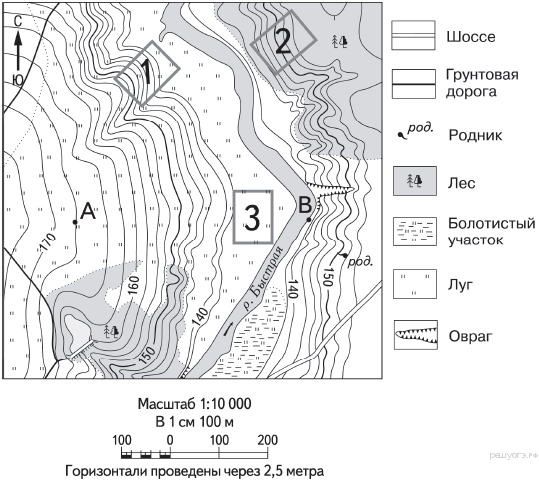 9. Сколько существует групп горных пород?а)одна    б) две     в) три10.  Из чего состоит ядро Земли?а) железа и никеля б) меди и водорода в) водорода и гелия11. Температура вещества мантии по сравнению с температурой вещества ядра:а) ниже б) выше в) одинаковая12. Что НЕ относится к осадочным горным породам?а) нефть и газ    б) уголь     в) торф    г) железо13. Как называется участок земной поверхности, где землетрясение проявляется с наибольшей силой?а) разлом земной коры     б) очаг землетрясения      в) эпицентр землетрясения14. Извержения вулканов и землетрясения чаще всего происходят: а) в южных районах; б) в центрах плит земной коры; в) на границах плит земной коры; г) на побережье океана15. Гейзер- это источник, периодически выбрасывающий из недр земли: а) горячую воду и пар    б) грязевые потоки     в) камни    г) газ и пепел16.Какая равнина мира самая большая  по площади?а) Великая Китайская;  б) Амазонская низменность; в)  Восточно- Европейская равнина; г) Среднесибирское плоскогорье 17. Какая горная система мира самая протяженная?а) Анды  б) Гималаи  в) Уральские горы г) Кордильеры18. Больше всех пресной воды содержится:а) в ледниках ; б) в озерах ; в) в реках; 4) в болотахГодовая контрольная работаВид контроля:  итоговыйСпецификация КИМ Назначение контрольной работы: оценить уровень освоения каждым учащимся 5 класса содержания учебного предмета.    Содержание контрольных измерительных заданий определяется содержанием рабочей программы учебного предмета «география», а также содержанием учебника для общеобразовательных учреждений под редакцией А.И. Алексеева, Е.К. Липкиной, В.В. Николиной - География 5- 6 класс – М. : Просвещение, 2018 г. Материалы и оборудование для выполнения работы: печатные тексты работы для каждого обучающегося. Время, отводимое на выполнение работы: 40 минут. Контрольная работа состоит из 10 заданий: 7 задания базового уровня, 3 - повышенного. Распределение заданий по уровням сложности, проверяемым элементам предметного, метапредметного содержания, уровню подготовки, оценки заданий и времени выполнения представлено в таблице.Оценивание заданийПеревод баллов к 5-балльной отметкеТекст работы1.Основоположник науки «география»? а) Геродот б) Эратосфен в) Аристотель г) Пифагор.2. Установите соответствие между путешественниками и их открытиями:1.Христофор Колумб                    а) Проложил морской путь в Индию вокруг Африки;2.Васко да Гама                                 б) Открытие Америки; 3.Фернан Магеллан                        в)Открытие Австралии;4.Джеймс Кукг) Совершил первое кругосветное плавание3.  Выберете  черты,  которые нехарактерны  для планеты Земля?а) Период вращения Земли вокруг своей оси 24 часа б) Только Земля обладает уникальными запасами воды в) Атмосфера Земли по составу схожа с атмосферами других планет г) Только Земля имеет почву д) Находится на 2-ой  орбите от Солнцае) Период вращения Земли вокруг Солнца 365 – 366 суток. 4.Самая длиная параллель земли, равная 40000 км, это:а) экваторб)полюса    в) полярный круг       г)тропики5.Назовитесамую многочисленную расу  народов Земли?а)Европеоидная   б) Монголоидная      в) Негроидная6.Описать модель строения Земли.7. Что не относиться к горючим полезным ископаемым?а) природный газ     б) уголь      в) нефть        г) бензин8.  Назовите причины возникновения землетрясений.9.Как называется чашеобразное углубление на вершине вулкана?10. Установите соответсвие между горной системой и материком, на котором она находится:1. Северная Америка                                                   а) Анды2. Южная Америка                                                      б)  Гималаи3.Евразия                                                                      в)КордильерыкодОписание элементов предметного содержания1.Источники географической информации1.1Географические модели:глобус, географическая карта, план местности, и их основы.1.2Выдающиеся географические исследования, открытия и путешествия2.Природа Земли и человек2.1 Земля как планета. Форма, движения Земли.2.2Земная кора и литосфера. Состав, строение и развитие.Земная поверзность: форма рельефа суши, дна Мирового океана; Полезные ископаемые, зависимость их размещения от строения земной корв и рельефа. Минеральные ресурсы Земли, их виды и оценка.3. Материки, океаны,  народы и страны.3.1Современный облик планеты Земля. 3.2Население Земли. Численность населения Земли. Человеческие расы, этносы.кодОписание требований к уровню подготовки обучающихся1 Источники географической информации1.1.1Оценить значимость науки география в современном обществе. Определять понятие «география», знать задачи  и методы географической науки.1.1.2Определять по компасу направления на стороны горизонта. Ориентироваться по плану местности. Определять азимуты по компасу на местности и на плане (топографической карте). Определять стороны горизонта на плане. Распознавать различные виды изображения земной поверхности: карта, план, глобус, атлас, аэрофотоснимок.1.1.3Распознавать условные знаки планов местности и карт. Наносить условные знаки на контурную карту и подписывать объекты. Описывать маршрут по топографической карте (плану местности) с помощью чтения условных знаков. Что показывает масштаб, его виды. Решать практические задачи по переводу масштаба из численного в именованный и наоборот.1.1.4Уметь определять стороны горизонта по Солнцу и звездам. Составлять простейший план небольшого участка местности и читать его.1.1.5Читать карты различных видов на основе анализа легенды. Определять зависимость подробности карты от её масштаба. Сопоставлять карты разного содержания, находить на них географические объекты, определять абсолютную высоту территорий. Сравнивать глобус и карту полушарий для выявления искажений в изображении объектов.1.1.6Сравнивать глобус и карты для выявления особенностей изображения параллелей и меридианов. Показывать на глобусе и картах экватор, параллели, меридианы, начальный меридиан, географические полюсы. Определять по картам стороны горизонта и направления движения. Объяснять назначение сетки параллелей и меридианов.1.1.7Определять по картам географическую широту и географическую долготу объектов. Находить объекты на карте и глобусе по географическим координатам. Сравнивать местоположение объектов с разными географическими координатами. Определять расстояния с помощью градусной сетки. Часовые пояса и их связь с вращением земли вокруг своей оси. Решать познавательные и практические задачи на определение разницы во времени часовых поясов.1.2.1Выявить значение эпохи Великих географических открытий для человечества, их влияние на представление людей об облике земли.1.2.2Знать великих путешественников и их вклад в освоение новых земель.Уметь наносить на контурную и показывать на карте полушарий маршруты путешественников и части земной поверхности.2.Природа Земли и человек2.1.1Сравнивать планеты Солнечной системы по разным параметрам.
Составлять и анализировать схему «Географические следствия размеров и формы Земли». Выяснить сколько на нашей планете материков и океанов2.1.2Описывать особенности вращения Земли вокруг своей оси. Выявлять зависимость продолжительности суток от скорости вращения Земли вокруг своей оси. Описывать особенности движения Земли по орбите. Анализировать схему орбитального движения Земли и объяснять смену времён года.2.1.3 Знать, как распределяется свет и тепло Солнца на поверхности Земли, что происходит на Земле в дни солнцестояний и равноденствий.  Показывать на схемах и картах тропики, Полярные круги, пояса освещённости.2.2.1Внутренние и внешние силы Земли и их влияние на формирование неровностей на ее поверхности. Описывать модель строения Земли. Выявлять особенности внутренних оболочек Земли на основе анализа иллюстраций, сравнивать оболочки между собой . 
Устанавливать по иллюстрациям
и картам границы столкновения и расхождения литосферных плит, выявлять процессы, сопровождающие взаимодействие литосферных плит.2.2.2Сравнивать свойства горных пород различного происхождения. Определять горные породы по их свойствам. Анализировать схему полезных ископаемых.2.2.3Знать, что происходит при вертикальных и горизонтальных движениях земной коры, причины движения земной коры. Землетрясения, их схема, находить на карте сейсмоопасные районы. Правила поведения при землетрясениях.2.2.4Знать, что происходит при вертикальных и горизонтальных движениях земной коры, причины движения земной коры. Вулканы и гейзеры, горячие источники,их классификация и строение2.2.5Распознавать на физических картах разные формы рельефа. Определять по географическим картам количественные и качественные характеристики  равнин, особенности их географического положения. Выявлять особенности изображения на картах крупных форм рельефа дна Океана и показывать их.2.2.6Распознавать на физических картах разные формы рельефа. Определять по географическим картам количественные и качественные характеристики крупнейших гор, особенности их географического положения, существенные признаки гор ( различие гор по высоте).3. Человек на Земле3.1.1Современный облик планеты Земля. 3.1.2Уметь сравнивать страны мира, выделять существенные признаки3.2.1Знать -  как  и почему люди расселялись по Земле? Первоначальное появление людей в местах с благоприятным климатом , достаточным количеством воды и пищи. Определять по карте пути расселения людей. Численность людей на земле.3.2.2Выявлять внешние признаки рас и народов. Количество рас и народов. Уметь анализировать карту »Плотность населения мира» кодОписание элементов метапредметного содержания3.1Определять понятия, называть отличия (познавательное УУД) 3.2Классифицировать по заданным критериям, сопоставлять (познавательное УУД) 3.3Устанавливать причинно-следственные связи (познавательное УУД) 3.4Создавать схематические модели с выделением существенных характеристик объекта (познавательное УУД)3.5Выбирать наиболее эффективные способы решения задач (познавательное УУД) 3.6Осуществлять поиск и выделять необходимую информацию из различных источников в разных формах (текст, рисунок, таблица, диаграмма, схема) (познавательное УУД) 3.7Преобразовывать информацию из одного вида в другой (познавательное УУД) 3.8Оценивать правильность выполнения учебной задачи (регулятивное УУД)3.9Выражать свои мысли в соответствии с задачами и условиями коммуникацииНомер заданияУровеньКоды проверяемых элементовКоды проверяемых требований к уровню подготовкиКоды проверяемых элементов метапред-метного содержанияМаксималь- ныйбалл завыполнениезаданияПримерное время выполнения задания (мин.)1базовый1.11.1.13.1122повышенный1.21.2.13.1233базовый1.21.2.13.13.2244базовый1.21.2.23.1125базовый1.21.2.23.2126повышенный1.21.2.23.1127базовый2.12.1.13.2138базовый2.12.1.13.1129базовый2.12.1.13.11210базовый2.12.1.13.11211базовый2.12.1.13.21212повышенный2.12.1.23.12313повышенный2.12.1.23.12314базовый2.12.1.23.112Номер заданияПравильный ответКритерии оценивания1а) земля12г) Птолемей23в) Магеллана14а) Африка15Мыс Дежнева16Руаль Амудсен27б) звезда18геоид19в) Евразия110.а) Тихий   111Евразия  112Происходит смена сезонов года213 Происходит смена дня и ночи214г ) раз в четыре года1БаллыОтметка18514-1749-1330-82Номер заданияУровеньКоды проверяемых элементовКоды проверяемых требований к уровню подготовкиКоды проверяемых элементов метапред-метного содержанияМаксималь- ныйбалл завыполнениезаданияПримерное время выполнения задания (мин.)1базовый1.11.1.23.1112базовый1.11.1.33.1133повышенный 1.11.1.43.3224базовый1.11.1.23.1135базовый1.11.1.63.2126повышенный1.11.1.63.1427базовый1.11.1.63.1128повышенный1.11.1.73.1129базовый1.11.1.73.51310базовый2.22.2.23.22312повышенный2.22.2.13.41313базовый2.22.2.13.31214повышенный2.22.2.23.22215базовый2.22.2.33.11216повышенный2.22.2.43.42217повышенный2.22.2.43.12218базовый2.22.2.53.212Номер заданияПравильный ответКритерии оценивания1в) 412б) низкие равнины13а) северным24. б) азимут15.б) запад-восток16.1-д; 2-в; 3-а; 4-с47.б) 40000км18Юго-восток19.В) три110а) железа и никеля   211а)ниже    112.г) железо113.в) эпицентр землетрясения114.в) на границах литосферных плит215а) горячую воду и пар116.б) Амазонская низменность217.а) Анды  218.а) в ледниках1БаллыОтметка24-26519-23413-1830-1221) в 1 см 25 м2) в 1 см 25 км3) в 1 см 250 км4) в 1 см 250 мA. 1: 25 000 000B. 1: 2 500 000C. 1: 25 000D. 1: 2 500Номер заданияУровеньКоды проверяемых элементовКоды проверяемых требований к уровню подготовкиКоды проверяемых элементов метапред-метного содержанияМаксималь- ныйбалл завыполнениезаданияПримерное время выполнения задания (мин.)1базовый1.11.1.13.1132повышенный1.21.2.13.14 (по 1 баллу за верное соответствие)43базовый2.12.1.12.1.23.12 (по 1 баллу за верный ответ)3 4базовый1.11.1.63.2135базовый3.23.2.23.1136базовый2.22.2.13.23( по1 баллу за верное ответ)3 7базовый2.22.2.23.1138повышенный2.22.2.33.33.5249базовый2.22.2.43.11210повышенный2.22.2.52.2.63.13( по1 баллу за верноесответствие)4Номер заданияПравильный ответКритерии оценивания1б) Эратосфен121.Христофор Колумб  -   б) Открытие Америки;2.Васко да Гама – а) Проложил морской путь в Индию вокруг Африки;3.Фернан Магеллан – г) Совершил первое кругосветное плавание;4.Джеймс Кук – в) открыл Австралию43в) Атмосфера Земли по составу схожа с атмосферами других планет; д) Находится на 2-ой  орбите от Солнца24а) экватор15б) Монголоидная      16Земная кора, мантия, ядро37г) бензин18Столкновения литосферных плит29Кратер1101. Северная Америка       -           а) Кордильеры2. Южная Америка          -           б)  Анды3.Евразия                          -            в) Гималаи3Всего19БаллыОтметка19518-15414-736-02